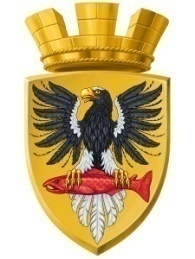 Р О С С И Й С К А Я  Ф Е Д Е Р А Ц И ЯКАМЧАТСКИЙ КРАЙП О С Т А Н О В Л Е Н И ЕАДМИНИСТРАЦИИ ЕЛИЗОВСКОГО ГОРОДСКОГО ПОСЕЛЕНИЯОт 18.12.2019 года                                                                                                                  № 1333-п         г.Елизово	Руководствуясь статьей 14 Федерального закона от 06.10.2003 № 131-ФЗ «Об общих принципах организации местного самоуправления в Российской Федерации», Уставом Елизовского городского поселения, согласно Правилам присвоения, изменения и аннулирования адресов, утвержденным постановлением Правительства Российской Федерации от 19.11.2014 № 1221, на основании заявления генерального директора ООО «Райторг», и принимая во внимание выписку из Единого государственного реестра недвижимости об объекте недвижимости – здании с кадастровым номером 41:05:0101001:1238 от 17.12.2019,ПОСТАНОВЛЯЮ:Присвоить помещению площадью 32,6 м2, расположенному на 1 (первом) этаже здания, адрес: Россия, Камчатский край, Елизовский муниципальный район, Елизовское городское поселение, Елизово г., Ленина ул., зд. 5а, помещ.101.Направить настоящее постановление в Федеральную информационную адресную систему для внесения сведений установленных данным постановлением.Муниципальному казенному учреждению «Служба по обеспечению деятельности администрации Елизовского городского поселения» опубликовать (обнародовать) настоящее постановление в средствах массовой информации и разместить в информационно - телекоммуникационной сети «Интернет» на официальном сайте администрации Елизовского городского поселения.Контроль за исполнением настоящего постановления оставляю за собой.И.о. Главы администрации Елизовского городского поселения                                                        В.А. МаслоСОГЛАСОВАНИЕ:Заместитель руководителя -начальник юридического отделаУправления делами администрацииЕлизовского городского поселения  ______________________________ Н.А. КутеповаРуководитель Управления архитектурыи градостроительства администрацииЕлизовского городского поселения _______________________________ О.Ю. МорозЮрисконсульт Управления архитектурыи градостроительства администрацииЕлизовского городского поселения _______________________________ М.И. АнтюхинаИсполнитель – С.Л. Маркова, тел.6-17-37, Управление архитектуры и градостроительства администрации Елизовского городского поселения.____________________________________________________________________________Рассылка: ООО «Райторг» – 2 экз., Управление архитектуры и градостроительства администрации ЕГП, Управление делами администрации ЕГПО присвоении адреса помещению в здании № 5а по ул.Ленина г.Елизово